Parish of All Saints, Sunday 8th March – The Third Sunday of Lent
Worship and Praise ServiceThe hymns at 10 a.m. are from Mission Praise Hymn Book	628	Tell me the old, old story	435	Lord Jesus Christ	Insert	For God so loved the world	563	Praise to the Holiest in the heightReadings for Today Lectionary p514Exodus 20.1-17				Steve WorsleyPsalm 19*					Bea Morrow1 Corinthians 1.18-25			David StarmerJohn 2.13-22			Intercessions:	June KettleLay Assistants:	Valerie Smith		Albert Martyn		 Sidespersons:	Florence Wass FOR OUR PRAYERWe pray for the sick and distressed including: Bea Morrow, Sylvia Brown, Lois Miller, Sean, Barbara Upton, Gwen Archer, Emmie, Susan Fall, Pat Clancy, Chris Allen, Alan & Ida Pearson, Colette Crosbie, Eric Bartley, Helen Cooper, Joan Hornby, Mark Watson, Mike & Juliet Allison, Ros Liburd, Simon Pitt, Eva Clague, Margaret Ward, Peter and Alice Fareher, Alma Pratt and Stephen Tomkinson.We pray for those who have recently departed and remember their friends and families at this sad time.
We pray for those whose names appear in our Book of Remembrance this coming week, Margaret Spence Burgess, Edith Hall, Florence Amy Creed, Ben Cook, Debra Mook, Thomas Rowland, Norman Frederick Gardner, Elizabeth Ann Adams, 
May they each rest in peace and rise again in glory.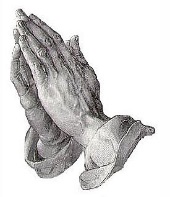 PSALM 19[R] You, Lord, have the words of eternal life.The heavens declare the glory of God, and the firmament shows his handiwork. One day tells its tale to another, and one night imparts knowledge to another. Although they have no words or language, and their voices are not heard, Their sound has gone out into all lands, and their message to the ends of the world. [R]
In the deep has he set a pavilion for the sun; it comes forth like a bridegroom out of his chamber; it rejoices like a champion to run its course. It goes forth from the uttermost edge of the heavens and runs about to the end of it again; nothing is hidden from its burning heat. [R]
The law of the Lord is perfect and revives the soul; the testimony of the Lord is sure and gives wisdom to the innocent. The statutes of the Lord are just and rejoice the heart; the commandment of the Lord is clear and gives light to the eyes. [R]
The fear of the Lord is clean and endures forever; the judgements of the Lord are true and righteous altogether. More to be desired are they than gold, more than much fine gold, sweeter far than honey, than honey in the comb. [R]
By them also is your servant enlightened, and in keeping them there is great reward. Who can tell how often he offends? cleanse me from my secret faults. Above all, keep your servant from presumptuous sins; let them not get dominion over me; then shall I be whole and sound,
and innocent of a great offence. [R]
Let the words of my mouth and the meditation of my heart be acceptable in your sight, O Lord, my strength and my redeemer. [R]THIS WEEKS DIARYTuesday	9.30am		Ecumenical prayers.Wednesday  	9.45am		Mid-Week EucharistThursday	7.30pm		Lent Course @ All Saints’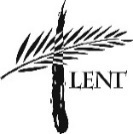 Readings for Next Sunday (15th March) – The Forth Sunday of Lent (Mothering Sunday) Lectionary p519Numbers 21.4-9				Steve WorsleyPsalm 107.1-3, 17-22*			Stuart GilbertsonEphesians 2.1-10				Beryl DaviesJohn 3.14-21			Intercessions:	Dorothy NuttallLay Assistants:	Beryl Davies		Margaret Dawson 	 Sidespersons:	Margaret Croft		Dorothy Nuttall CHURCH NOTICESCommunity Fair: Thanks to those who turned up to the meeting. We have come up with a format and a date. The Fair will be Saturday 13th June 2015As this is replacing the “Spring Fair” we need everyone to get involved, volunteers please contact Eva Clague, Mandy or Steve for more details. 2015 Lent Course: Walking and praying with Christians of the Middle East.Material is available see Steve for a copy- Dates/time as follows; Thursdays at 7.30pm, All Saints 12th March, German Church 26th MarchHunger Bowl: Reminder that donations from the hunger bowl will be going to the USPG helping them to feed and help people around the world in desperate situations, please donate generously this lent.CHURCH CONTACTSChurch Warden	Beryl Davies		0161 865 9380PCC Secretary	Steve Worsley		0161 864 2069e-mail steveworsley65@gmail.com
PCC Treasurer	Anthony Slack   e-mail antslack@btinternet.comWeddings, reading of Banns, Baptisms and other matters may be arranged by phone to the Rectory (details above).Enquiries about booking the church-hall can be made by ringing the Hall Booking Secretary (865 7171).Find out all about us on our website www.allsaintsstretford.org.ukWhere you can see our pew sheets and other notices.A Lenten prayer….
Lord, we ask You to be with us as we journey through Lent. Be close to us as we seek you in prayer: be encouraging to us as we try to amend our ways, be forgiving to us as we try to forgive others.
Lord, help us in all we do this Lent that it may be a truly Holy season and a time of blessing so that we all may rejoice in your love this Easter. Amen. 
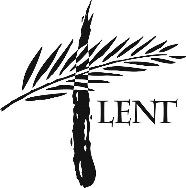 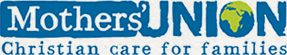 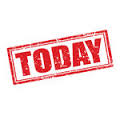 The Mothers Union are Collecting Easter Eggs for Wood Street Mission, please donate any eggs to Joan Thorley by the 8th March - ThanksJoG this year will be supporting GREENBANK - Greenbank supports homeless and vulnerable young people, empowering them to tackle the root cause of homelessness. The support process assists customers to make better life choices, re-build family relationships and move on to successfully manage their own home and all must have a connection to Trafford. Please save ALL your loose change and give generously, return your jars by Easter Sunday – Thanks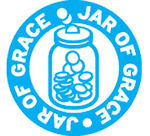 